 گزارش نشست علمی قطب علمی علوم ورزشی و تندرستی دانشگاه گیلان  با دانشگاه لوبلیانا در کشور اسلوونینشست علمی بین المللی مشترک دانشکده تربیت بدنی و علوم ورزشی دانشگاه گیلان با دانشگاه لوبلیانا در کشور اسلوونی در تاریخ  24/04/1400 برگزار گردید. در این نشست به نمایندگی از دانشگاه گیلان  آقای دکتر زنگنه از بخش بین الملل دانشگاه و آقای دکتر فرهاد رحمانی نیا معاون پژوهشی دانشکده و خانم لاله پوریامنش دانشجوی دکتری آسیب شناسی ورزشی و حرکات اصلاحی دانشکده حضور داشتند و از دانشگاه لوبلیانا هم آقای دکتر جوزف کریزای رییس بخش بین الملل دانشگاه و مسئول بخش اراسموس شرکت کردند. در طی جلسه پس از معرفی دانشگاه گیلان توسط آقای دکتر زنگنه و معرفی دانشکده توسط آقای دکتر رحمانی نیا به ارائه توضیحات آقای دکتر کریزای درباره وضعیت دانشگاه لوبلیانا  پرداخته شد و نهایتا خانم لاله پوریامنش جهت حضور در دوره کوتاه مدت آن دانشگاه اعلام آمادگی کردند. مقرر شد که موجبات تدوین تفاهم نامه مشترک علمی در خصوص تبادل دانشجو و استاد و همچنین ارتباطات مشترذک در آینده نزدیک فراهم شود.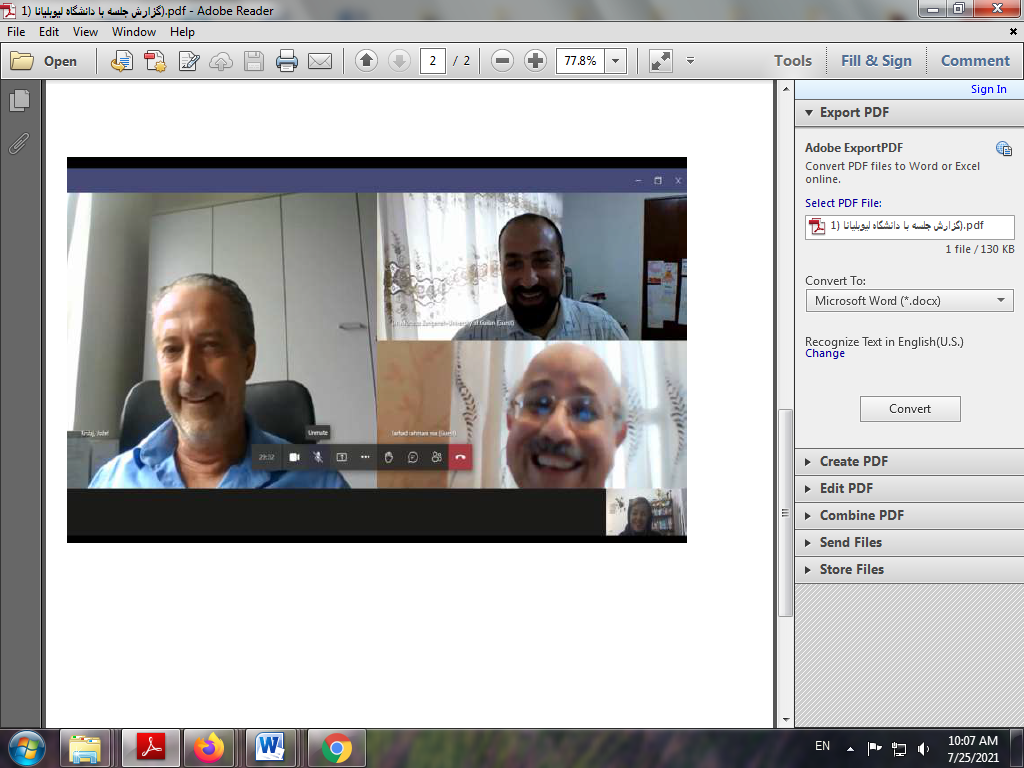 